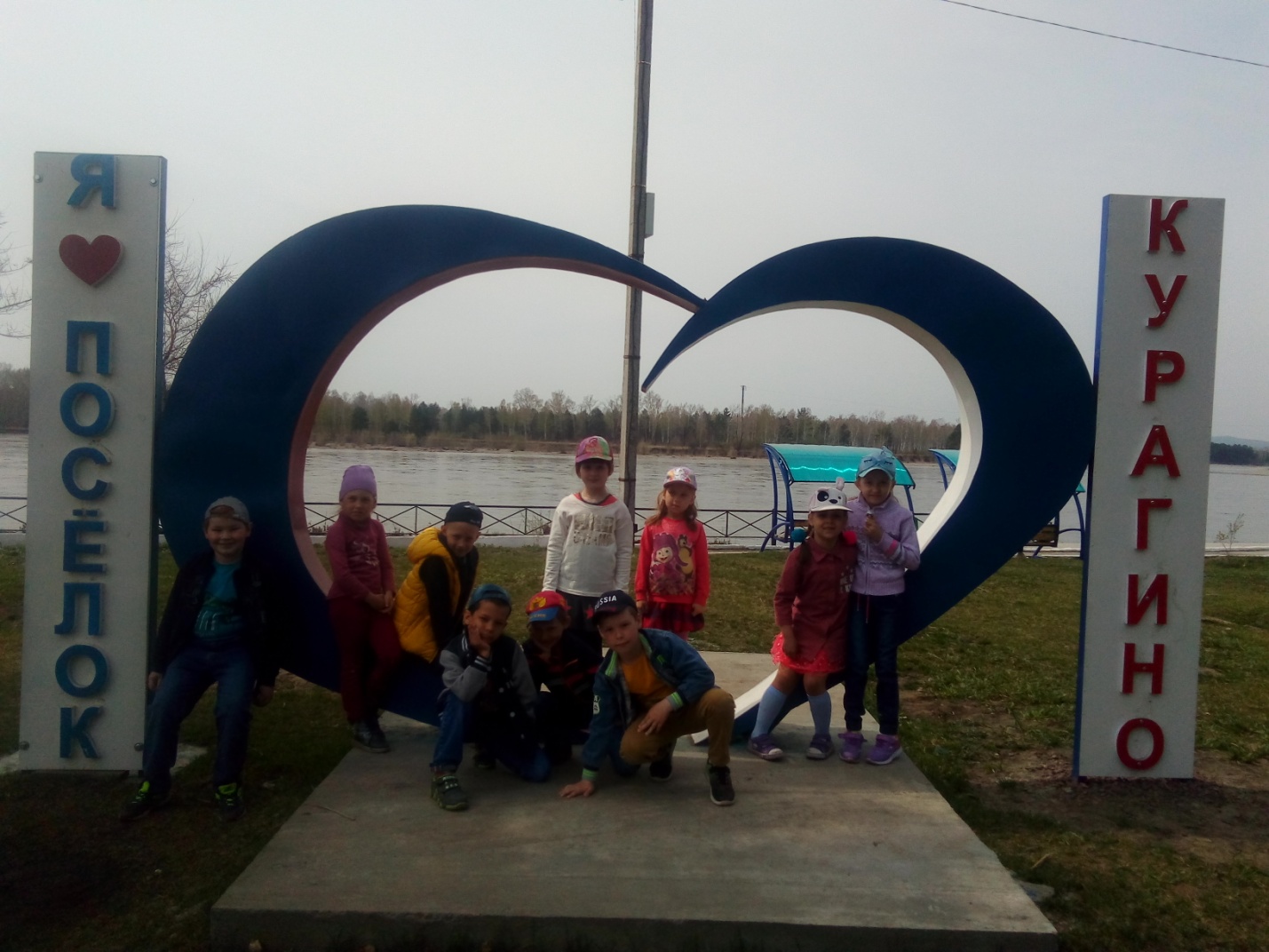  «Моя малая Родина» конспект образовательной деятельности по познавательному развитиюАвтор: Калачёва Вера Николаевна  воспитатель первой квалификационной категорииШнабель Валентина Михайловнавоспитатель первой квалификационной категорииФорма проведения – квест-играВозрастная группа – 6-7 лет (подготовительная группа компенсирующей направленности)Интеграция образовательных областей – познавательное развитие, речевое развитие, физическое развитие.Цель:  Создание условий для  закрепления представлений у детей о своей малой родине.Задачи:Образовательные:Совершенствовать умение определять первый звук в словах.Совершенствовать умение отгадывать по описанию знакомые объекты.Совершенствовать умение читать слова по слогам, делать схему слова.Закреплять представление детей о достопримечательностях малой родины, ее официальных и неофициальных символах.Развивающие:Развивать координацию движений, ловкость, внимательность;Формировать познавательный интерес;Совершенствовать умение собирать картинку из 6 деталей;Развивать слуховое вниманиеВоспитательные:Формировать умение работать в команде, проявлять инициативу и самостоятельность;Воспитывать отзывчивость, доброжелательность. Ход мероприятияОрганизационный моментВоспитатель: Ребята, я очень рада видеть вас. Сегодня мы приглашаем Вас поучаствовать в квест-игре «Моя малая Родина». Кто знает, что такое квест? (вопросы, задания)Воспитатель: Мы будем путешествовать по нашему поселку, знакомиться с новыми чудесами, и выполнять интересные задания. Ребята, вы согласны отправиться в путешествие и поучаствовать в квест-игре? (ответы детей)Воспитатель: Ребята, а что такое «малая Родина»?Дети: Малая Родина – это наш поселок, где мы родились, живем и растем, где живут наши родные: мама, папа, братья и сестры, наш детский сад. Воспитатель: Еще В.Г. Белинский говорил: «Любить свою родину – значит знать ее».По посёлку мы идём,Все мы весело живём,Многое нам неизвестно,Всё нам очень интересно!Ребята вытягивают конверт с заданием и отправляются на место выполнения этого задания1 станция (спальня) «Угадай по описанию». Дети должны по описанию угадать основные социальные объекты поселка:  школа, музей, больница, парк 40-летия Победы, центральная площадь, Слушайте мои загадки.В этом домике врачиЖдут людей, чтоб их лечить.Всем они помочь готовы -Отпускают лишь здоровых.(больница)Стоит весёлый, светлый дом.Ребят проворных много в нём.Там пишут и считают,Рисуют и читают.(школа)Снаружи смотришь - дом, как дом.Но, нет жильцов обычных в нём,В нём книги интересные,Стоят рядами тесными(библиотека)Шумят повсюду поезда,И едут люди кто куда.Со всех сторон, со всех концов,Кто ждёт прибытий поездов.Того мы приглашаем в зал,Что называется…(вокзал)Ты можешь здесь купить конверт.Послать посылку срочно.Всем передать большой привет.Ведь это здание - …(почта)Это очень красивое место в нашем поселке. Она находится на берегу реки Туба. Там много деревьев, есть детская площадка, танк, пушка и Галерея памяти героям-курагинцам. (парк).Это место в самом центре поселка!Оно большое и круглое, окружено флагами.В этом месте принято проводить праздники и народные гуляния.Там есть фонтан, Почта, ДК.(центральная площадь)Ребята тянут следующий конверт и идут к месту выполнения задания2 станция (группа) задание «Собери слово».  - Выберите, пожалуйста,  карточки с напечатанными словами. Вам  необходимо собрать из кубиков это слово и прочитать его. Парк, Родина, Москва, Музей, Школа, Дом, Река, Лес, Туба, Курагино, Туба. - задание «Составь схему слова»  - Вам необходимо составить звуковую схему вашего слова.3 станция (коридор)  Динамическая пауза «Мост – Корона Тубы». Ребята, Вам необходимо пройти по главному мосту нашего поселка  «Корона Тубы». Иди надо аккуратно, чтобы не упасть в воду. Посмотрите внимательно,  как необходимо выполнить движение, а затем повторите. Воспитатель показывает алгоритм выполнения прыжков, дети по очереди выполняют задание4 станция (приемная)  задание «Собери картинку».  - В 10 по счету  кабинке от Вари (воспитатель называет любого ребенка из группы) спрятано ваше задание. Посмотрите что это? - Вам надо собрать картинку из 6 частей.  - Что у вас получилось? (Герб Курагинского района) - Кто может рассказать, что обозначает герб нашего района? (Ответы детей)Возвращаемся в группуДинамическая пауза «Мост – Корона Тубы».5 станция (группа)  - Скажите, какие животные обитают в наших лесах? (ответы детей)Воспитатель: Животный мир Курагинского района очень разнообразен. Особую группу среди них занимают хищники. Медведь - самый крупный из них, населяет всю таежную часть района (70% территории). Волки живут в лесостепной зоне в подтаежной части на правом берегу Казыра. Лисицы обитают в лесостепной и подтаежной части района. Росомаха и снежный барс - очень сильные и ловкие звери, жители тайги, также как и похожая на крупную кошку рысь. Хищники поменьше: соболь, выдра, барсук, норка. В районе насчитывается 7 видов парнокопытных, два из которых, занесены в "Красную книгу". Самый крупный из них - лось (500-600 кг), затем идет марал (до 300 кг), а также косуля и кабарга.Подвижная игра «Лиса и Зайцы»6 станция (группа) работаем у доски. Воспитатель выставляет карточки с изображением символов культуры родного края - Посмотрите внимательно на картинки и назовите что на них изображено?  - Назовите первый звук в слове?КартофельУшанкаХлебНовый годЯрмарка - Кто желает прочитать какое слово у нас получилось? - Молодцы! Давайте посмотрим, что же спрятано в этом таинственном месте. Дети проходят в игровой центр и находят сюрприз.Рефлексия. Вот и закончилось наше путешествие.  - Что Вам запомнилось?  - Были ли трудности в выполнении заданий?  - Какое задание Вам понравилось больше всего?